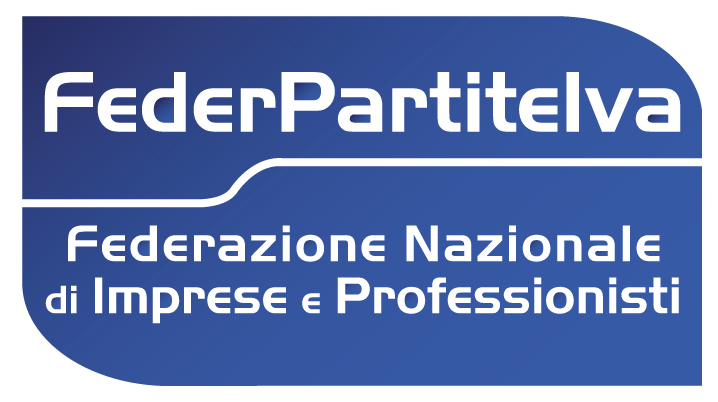 DOMANDA DI ADESIONE PER I DATORI DI LAVOROda inviare all’indirizzo P.E.C. info@pec.FederPartiteIva.itIl/La sottoscritto/a _____________________________, nato/a il _________ a ____________________ (__) con codice fiscale _________________ residente in __________________ (__) alla via ____________ n° ___ in qualità di legale rappresentante della ditta individuale/società _____________________________ con sede legale in ____________________ (__) alla via ________________ n° ___ e con sede operativa (indicarla se è diversa dalla sede legale) in _____________________ (__) alla via _______________ n° ___ codice fiscale ____________ partita iva ____________ matricola INPS ____________ codice azienda INPS ____________ PAT INAIL ____________ codice ditta INAIL ____________ telefono ____________ e-mail ____________________________ P.E.C. ____________________________,DICHIARA DI ADERIRE AL SINDACATO “FEDERPARTITEIVA”in qualità di socio aderente e di conoscere e di accettare lo statuto della stessa assumendo, insieme ai diritti, gli obblighi conseguenti. In merito all’impegno assunto il sottoscritto è consapevole che l’adesione: è pari all’importo annuo di euro 60,00 (sessanta/00) da versare all’IBAN IT56A0623003224000015097132; ha validità annuale; non è frazionabile; si rinnova tacitamente di anno in anno; si può revocare con effetto immediato esclusivamente trasmettendo la relativa comunicazione all’indirizzo P.E.C. info@pec.FederPartiteIva.it. Avendo ricevuto, ai sensi del Regolamento UE n. 679/2016 e del D.Lgs. n. 101 del 2018 e s.m.i., l’informativa sul trattamento dei propri dati personali, il sottoscritto consente a FederPartiteIva il trattamento dei dati per lo svolgimento delle attività sindacali. Data ____/____/________                           Timbro del sindacato          Timbro e firma del/la sottoscritto/a          Firma del delegato sindacale                                                                                                            (Nome e cognome in stampatello)                                                                                                                                       ______________________________________________________          __________________________________            ___________________________                                        